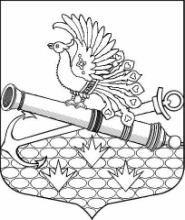 МЕСТНАЯ АДМИНИСТРАЦИЯМУНИЦИПАЛЬНОГО ОБРАЗОВАНИЯ МУНИЦИПАЛЬНЫЙ ОКРУГ ОБУХОВСКИЙ	АНАЛИЗ	состояния исполнения антикоррупционной политики в Местной администрации Муниципального образования муниципальный округ Обуховский в 2018 году На основании Федерального закона от 25.12.2008 года № 273-ФЗ «О противодействии коррупции», Закона Санкт-Петербурга от 23.09.2009 года № 420-79 «Об организации местного самоуправления в Санкт-Петербурге», иных нормативных правовых актов РФ и Санкт-Петербурга, во исполнение плана мероприятий по профилактике и противодействию коррупции в Местной администрации муниципального образования Муниципальный округ Обуховский за 2018 год: Местной администрацией МО Обуховский (далее – Местная администрация) осуществлен ряд мероприятий, направленных на профилактику и противодействие коррупции, а также на устранение причин и условий, способствующих совершению противоправных действий и коррупционных проявлений муниципальными служащими Местной администрации.Одной из главных задач по противодействию коррупции является выработка системной антикоррупционной политики, отраженной в действующем законодательстве.В 2018 году продолжена работа по совершенствованию  муниципального законодательства о противодействии коррупции и приведению его в соответствие с нормативными актами регионального и федерального законодательства.  Так, в 2018 году разработано и принято 4 муниципальных правовых акта:1.Утвержден порядок получения муниципальными служащими МА МО МО Обуховский разрешения на участие на безвозмездной основе в управлении некоммерческими организациями (кроме политической партии), Постановление от 22.06.2018 № 302. Утвержден Порядок применения к муниципальным служащим МА МО МО Обуховский взысканий за совершение коррупционных правонарушений, Постановление от 18.10.2018 № 763. Распоряжением от 16.05.2018 № 24 назначены должностные лица, ответственные за направление сведений о лицах, уволенных в связи с утратой доверия.4. Утвержден план противодействия коррупции в МА МО МО Обуховский на 2018-2022 годы (постановление № 8 от 12.02.2018) В течение 2018 года осуществлен ряд мероприятий, направленных на профилактику и противодействие коррупции при прохождении муниципальной службы.Так, в целях профилактики возможных случаев конфликта интересов проводились следующие мероприятия:-   первичное консультирование граждан при приеме на  муниципальную службу, ознакомление претендента под подпись с нормативно-правовыми, локальными актами и иными документами по вопросу соблюдения установленных для служащих ограничений и запретов, требований о предотвращении или урегулировании конфликта интересов, соблюдения общих принципов служебного поведения и т.д.;-   анализ документов, представленных гражданами, поступающими на  муниципальную службу, с целью выявления случаев несоблюдения ограничений и запретов, требований о предотвращении или урегулировании конфликта интересов;-   консультации служащих, направленные на разъяснение сущности конфликта интересов, порядка его урегулирования, а также мер ответственности, предусмотренных за нарушение законодательства о противодействии коррупции;-   разработка памяток и ознакомление с ними служащих, проведение практических занятий по вопросу соблюдения служащими ограничений и запретов, требований о предотвращении или урегулировании конфликта интересов;-   актуализация анкетных данных  муниципальных служащих с целью выявления обстоятельств, которые могут привести к нарушению требований к служебному поведению и возникновению конфликта интересов;-   проведение разъяснительных бесед с сотрудниками, увольняющимися с  муниципальной службы (должности которых включены в соответствующие перечни должностей с коррупционными рисками), об ограничениях по дальнейшему трудоустройству в течение 2-х лет, а также предоставление соответствующих памяток и образцов документов для заполнения.Организована работа по доведению до муниципальных служащих (путем проведения методических занятий, совещаний, бесед и т. п.) положений действующего законодательства Российской Федерации, Санкт-Петербурга и муниципальных правовых актов о противодействии коррупции. До сведения муниципальных служащих доведена следующая информация:Порядок получения муниципальными служащими МА МО МО Обуховский разрешения на участие на безвозмездной основе в управлении некоммерческими организациями (кроме политической партии), утвержденный Постановлением от 22.06.2018 № 30; Порядок применения к муниципальным служащим МА МО МО Обуховский взысканий за совершение коррупционных правонарушений, утвержденный Постановлением от 18.10.2018 № 76;Изменения в план противодействия коррупции, внесенные Постановлением от 14.08.2018 № 43- 17.01.2018 – ознакомление с ПАМЯТКОЙ (основные обязанности в МПА);23.01.2018 – ознакомление с ПРАВИЛАМИ служебного поведения муниципальных служащих, утвержденных  распоряжением от 25.05.2012 № 31;12.02.2018 ознакомление с ПЛАНОМ противодействия коррупции в МА МО МО Обуховский на 2018-2022г.г., утвержденным Постановлением от 12.02.2018 № 8;14.02.2018 – ознакомление с ПАМЯТКОЙ «Что нужно знать о коррупции», подготовленной по материалам генпрокуратуры РФ;19.03.2018 ознакомление главы Местной администрации с требованиями  Закона Санкт-Петербурга от 30.01.2018 № 7-3  «О представлении гражданами, претендующими на замещение муниципальной должности в Санкт-Петербурге, должности главы 17.04.2018 ознакомление с ПАМЯТКОЙ «рекомендации по соблюдению государственными (муниципальными) служащими норм этики в целях противодействия коррупции и иным правонарушениям»;15.05.2018 ознакомление с ПАМЯТКОЙ «рекомендации по соблюдению государственными (муниципальными) служащими норм этики в целях противодействия коррупции и иным правонарушениям»;09.07.2018 ознакомление с ПАМЯТКОЙ «Об ограничениях и запретах…»Осуществлялся контроль над исполнением запрета открывать и иметь счета (вклады), хранить наличные денежные средства и ценности в иностранных банках, расположенных за пределами территории Российской Федерации, владеть и (или) пользоваться иностранными финансовыми инструментами осуществляется при анализе сведений о средствах, находящихся на счетах в банках. Случаев нарушения данного запрета не выявлено.В рамках проведения анализа материалов личных дел муниципальных служащих осуществлялся контроль над ограничениями по совместной службе родственников (при наличии близкого родства или свойства с  муниципальным служащим, если замещение должности связано с непосредственной подчиненностью или подконтрольностью одного из них другому) контролируются. В 2018 году случаи нарушения данного ограничения отсутствуют.Случаев несоблюдения установленных запретов и ограничений, а также по неисполнению обязанностей, установленных в целях противодействия коррупции, со стороны муниципальных служащих не выявлено.Фактов владения ценными бумагами (долями участия, паями в уставных (складочных) капиталах организаций) не выявлено.В установленный законом срок муниципальные служащие представили сведения о своих доходах и обязательствах имущественного характера, а также доходах и обязательствах имущественного характера супруга (и) и несовершеннолетних детей за 2017 год. Данные сведения были проанализированы, нарушений выявлено не было. Представленные сведения о доходах размещены на официальном сайте муниципального образования в подразделе «Противодействие коррупции» в установленные законом сроки.В 2018 году получено 1 уведомление о намерении осуществлять иную оплачиваемую работу, которое приобщено к личному делу служащего.Уведомлений о случаях обращения каких-либо лиц в целях склонения муниципальных служащих к совершению коррупционных правонарушений и сообщений о получении ими подарков, в отчетном периоде не поступало.Важнейшим аспектом реализации антикоррупционной политики в ОМСУ МО МО Обуховский. является обеспечение открытости органов местного самоуправления по взаимосвязи с населением. Гражданам гарантирован доступ к информации о деятельности органов местного самоуправления через официальный Интернет-сайт, официальное печатное издание - газету «Обуховец», информационные стенды. В отчетном периоде на официальном Интернет-сайте округа в разделе «Противодействие коррупции» размещены нормативные правовые акты, регулирующие отношения в сфере противодействия коррупции; информации о деятельности комиссии; о работе «телефона доверия»; иной информации антикоррупционной направленности.На официальном сайте МО МО Обуховский размещены следующие материалы:О мерах по противодействию коррупции в ОМСУ  Муниципального образования муниципальный округ Обуховский в 1 квартале 2018 года.Ответственность за коррупционные правонарушения и преступления (материалы прокуратуры невского района).Отчет о работе по выполнению плана противодействия коррупции в Местной администрации Муниципального.План противодействия коррупции в МА МО МО Обуховский на 2018-2022 годы. ПРОТОКОЛ № 1 Комиссии по соблюдению требований к служебному поведению муниципальных служащих МА МО МО Обуховский  и урегулированию конфликта интересов.Памятка «Основные обязанности муниципального служащего».Памятка «Профессионально-этические правила поведения сотрудника МА МО МО Обуховский».Памятка «Что нужно знать о коррупции».Памятка «Рекомендации по соблюдению государственными (муниципальными) служащими норм этики в целях противодействия коррупции и иным правонарушениям».Памятка «Увольняем взяточника».Правовое просвещение. В целях правового просвещения населения Главное управление Минюста России по Санкт-Петербургу информирует.Административная ответственность за коррупционные правонарушения.Статья «О дисциплинарной, административной и гражданско-правовой ответственности государственных и муниципальных служащих за коррупционные правонарушения».Памятки генеральной прокуратуры «Сведения о доходах, расходах, об имуществе и обязательствах имущественного характера».Памятки генеральной прокуратуры «Конфликт интересов на государственной и муниципальной службе».Памятки генеральной прокуратуры  «Что надо знать о коррупции».В соответствии с действующим законодательством и Порядком проведения антикоррупционной экспертизы муниципальных нормативных правовых актов Местной администрацией и их проектов уполномоченным должностным лицом Местной администрации в течение 2018 года проводилась антикоррупционная экспертиза 8 проектов нормативных правовых актов Местной администрации, коррупциогенных факторов выявлено не было. В целях обеспечения возможности проведения независимой общественной экспертизы муниципальных нормативных правовых актов, тексты документов своевременно размещались на официальном сайте муниципального образования в подразделе Нормативно-правовые акты в подразделе «Проекты». Кроме того, для проведения антикоррупционной экспертизы проекты нормативных правовых актов были направлены в Прокуратуру Невского района Санкт-Петербурга. Специалистами Местной администрации проводилась антикоррупционная экспертиза документации при осуществлении закупок. Контракты, исполнение которых было предусмотрено в 2018 году, заключены в соответствии с Федеральным законом «О контрактной системе в сфере закупок товаров, работ, услуг для обеспечения государственных и муниципальных нужд» и исполнены с соблюдением требований законодательства о контрактной системе в полном объеме, качественно и в установленные сроки. Контракты оплачены в соответствии с Бюджетным кодексом РФ и сведения об исполнении контрактов опубликованы на официальном сайте Российской Федерации в единой информационной системе в сфере закупок в сети «Интернет».Обеспечено информационного взаимодействия между Местной администрацией и администрацией Невского района. В рамках осуществления мониторинга информация о реализации антикоррупционной политики в ОМСУ МО Обуховский ежеквартально  направляется в отдел организационной работы и взаимодействия с органами местного самоуправления. Организована работа электронных почтовых ящиков для приема обращений граждан. Обращений граждан и организаций, содержащих сведения о фактах проявления коррупции со стороны муниципальных служащих Местной администрации, в 2018 году не поступало. В целом за отчетный период мероприятия, предусмотренные Программой по профилактике и противодействию коррупции в Местной администрации МО Обуховский за 2018 год, выполнены в полном объемеКоординация работы по противодействию коррупции в ОМСУ  осуществляется комиссией по противодействию коррупции в органах местного самоуправления Муниципального образования муниципальный округ Обуховский, сформированной Решением МС от 31.08.2015 № 557.Информация о работе комиссии размещается на официальном Интернет-сайте в разделе «Противодействие коррупции».Реализация государственной антикоррупционной политики в ОМСУ МО МО Обуховский будет продолжена в соответствии с требованиям действующего законодательства в 2019 году.Л.В. Демина, главный специалист Местной администрации